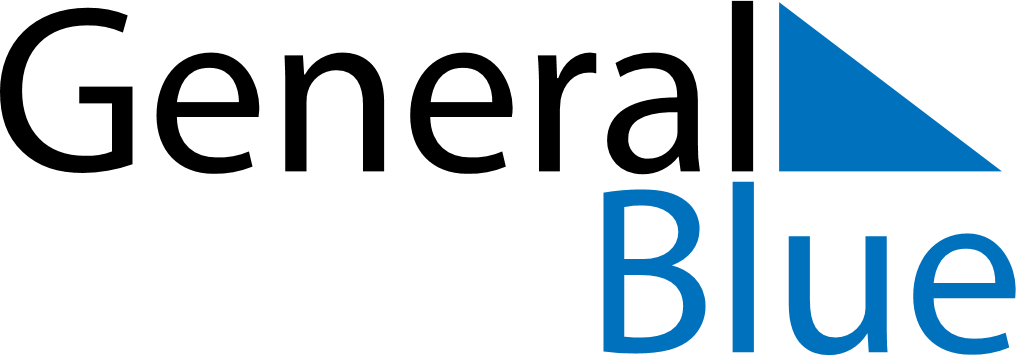 September 2024September 2024September 2024September 2024September 2024September 2024Dharmanagar, Tripura, IndiaDharmanagar, Tripura, IndiaDharmanagar, Tripura, IndiaDharmanagar, Tripura, IndiaDharmanagar, Tripura, IndiaDharmanagar, Tripura, IndiaSunday Monday Tuesday Wednesday Thursday Friday Saturday 1 2 3 4 5 6 7 Sunrise: 5:02 AM Sunset: 5:39 PM Daylight: 12 hours and 37 minutes. Sunrise: 5:03 AM Sunset: 5:38 PM Daylight: 12 hours and 35 minutes. Sunrise: 5:03 AM Sunset: 5:37 PM Daylight: 12 hours and 34 minutes. Sunrise: 5:03 AM Sunset: 5:36 PM Daylight: 12 hours and 33 minutes. Sunrise: 5:04 AM Sunset: 5:35 PM Daylight: 12 hours and 31 minutes. Sunrise: 5:04 AM Sunset: 5:34 PM Daylight: 12 hours and 30 minutes. Sunrise: 5:04 AM Sunset: 5:33 PM Daylight: 12 hours and 29 minutes. 8 9 10 11 12 13 14 Sunrise: 5:05 AM Sunset: 5:32 PM Daylight: 12 hours and 27 minutes. Sunrise: 5:05 AM Sunset: 5:31 PM Daylight: 12 hours and 26 minutes. Sunrise: 5:05 AM Sunset: 5:30 PM Daylight: 12 hours and 24 minutes. Sunrise: 5:06 AM Sunset: 5:29 PM Daylight: 12 hours and 23 minutes. Sunrise: 5:06 AM Sunset: 5:28 PM Daylight: 12 hours and 22 minutes. Sunrise: 5:06 AM Sunset: 5:27 PM Daylight: 12 hours and 20 minutes. Sunrise: 5:07 AM Sunset: 5:26 PM Daylight: 12 hours and 19 minutes. 15 16 17 18 19 20 21 Sunrise: 5:07 AM Sunset: 5:25 PM Daylight: 12 hours and 17 minutes. Sunrise: 5:07 AM Sunset: 5:24 PM Daylight: 12 hours and 16 minutes. Sunrise: 5:08 AM Sunset: 5:23 PM Daylight: 12 hours and 15 minutes. Sunrise: 5:08 AM Sunset: 5:22 PM Daylight: 12 hours and 13 minutes. Sunrise: 5:08 AM Sunset: 5:21 PM Daylight: 12 hours and 12 minutes. Sunrise: 5:09 AM Sunset: 5:20 PM Daylight: 12 hours and 10 minutes. Sunrise: 5:09 AM Sunset: 5:19 PM Daylight: 12 hours and 9 minutes. 22 23 24 25 26 27 28 Sunrise: 5:10 AM Sunset: 5:18 PM Daylight: 12 hours and 8 minutes. Sunrise: 5:10 AM Sunset: 5:17 PM Daylight: 12 hours and 6 minutes. Sunrise: 5:10 AM Sunset: 5:15 PM Daylight: 12 hours and 5 minutes. Sunrise: 5:11 AM Sunset: 5:14 PM Daylight: 12 hours and 3 minutes. Sunrise: 5:11 AM Sunset: 5:13 PM Daylight: 12 hours and 2 minutes. Sunrise: 5:11 AM Sunset: 5:12 PM Daylight: 12 hours and 1 minute. Sunrise: 5:12 AM Sunset: 5:11 PM Daylight: 11 hours and 59 minutes. 29 30 Sunrise: 5:12 AM Sunset: 5:10 PM Daylight: 11 hours and 58 minutes. Sunrise: 5:12 AM Sunset: 5:09 PM Daylight: 11 hours and 56 minutes. 